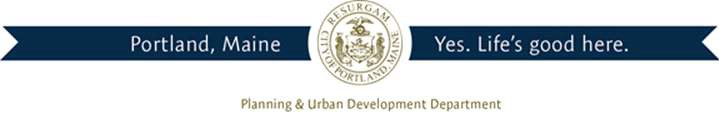 Director of Planning and Urban DevelopmentJeff LevineMarch 7, 2014NAPPI NICHOLAS P &155 PROSPECT ST YARMOUTH, ME 04096Inspection Services, DirectorTammy M. MunsonCBL: 415 B003001Located at: 1025 OCEAN AVECertified Mail 7013 1090 0002 1737 6731Dear Mr. Nappi,SECOND NOTICE OF VIOLATIONAn evaluation of the above-referenced property on 03/05/2014 revealed that the structure remains non-compliant with the Housing Code of the City of Portland. A temporary structure was built without benefit of a building permit. This is a SECOND notice of violation pursuant to Section 6-118 of the Code. All referencedviolations shall be corrected by 4/4/2014.Failure to comply will result in this office referring the matter to the City of Portland Corporation Counsel for legal action and possible civil penalties, as provided for in Section 1-15 of the Code and in Title 30-A M.R.S.A ss 4452.Please feel free to contact me is you wish to discuss this matter further or have any questions. Sincerely,Chuck FagoneCode Enforcement Officer(207) 874-8789